LA VOZ DE LA IGLESIA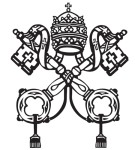 Queridos hermanos y hermanas:...11. «El Señor Jesús, la noche en que fue entregado» (1 Co 11, 23), instituyó el Sacrificio eucarístico de su cuerpo y de su sangre. Las palabras del apóstol Pablo nos llevan a las circunstancias dramáticas en que nació la Eucaristía. En ella está inscrito de forma indeleble el acontecimiento de la pasión y muerte del Señor. No sólo lo evoca sino que lo hace sacramentalmente presente. Es el sacrificio de la Cruz que se perpetúa por los siglos. Esta verdad la expresan bien las palabras con las cuales, en el rito latino, el pueblo responde a la proclamación del « misterio de la fe » que hace el sacerdote: « Anunciamos tu muerte, Señor ».La Iglesia ha recibido la Eucaristía de Cristo, su Señor, no sólo como un don entre otros muchos, aunque sea muy valioso, sino como el don por excelencia, porque es don de sí mismo, de su persona en su santa humanidad y, además, de su obra de salvación. Ésta no queda relegada al pasado, pues « todo lo que Cristo es y todo lo que hizo y padeció por los hombres participa de la eternidad divina y domina así todos los tiempos... ».Cuando la Iglesia celebra la Eucaristía, memorial de la muerte y resurrección de su Señor, se hace realmente presente este acontecimiento central de salvación y « se realiza la obra de nuestra redención ». Este sacrificio es tan decisivo para la salvación del género humano, que Jesucristo lo ha realizado y ha vuelto al Padre sólo después de habernos dejado el medio para participar de él, como si hubiéramos estado presentes. Así, todo fiel puede tomar parte en él, obteniendo frutos inagotablemente. Ésta es la fe de la que han vivido a lo largo de los siglos las generaciones cristianas. Ésta es la fe que el Magisterio de la Iglesia ha reiterado continuamente con gozosa gratitud por tan inestimable don. Deseo, una vez más, llamar la atención sobre esta verdad, poniéndome con vosotros, mis queridos hermanos y hermanas, en adoración delante de este Misterio: Misterio grande, Misterio de misericordia. ¿Qué más podía hacer Jesús por nosotros? Verdaderamente, en la Eucaristía nos muestra un amor que llega « hasta el extremo » (Jn 13, 1), un amor que no conoce medida.12. Este aspecto de caridad universal del Sacramento eucarístico se funda en las palabras mismas del Salvador. Al instituirlo, no se limitó a decir « Éste es mi cuerpo », « Esta copa es la Nueva Alianza en mi sangre », sino que añadió « entregado por vosotros... derramada por vosotros » (Lc 22, 19-20). No afirmó solamente que lo que les daba de comer y beber era su cuerpo y su sangre, sino que manifestó su valor sacrificial, haciendo presente de modo sacramental su sacrificio, que cumpliría después en la cruz algunas horas más tarde, para la salvación de todos. « La misa es, a la vez e inseparablemente, el memorial sacrificial en que se perpetúa el sacrificio de la cruz, y el banquete sagrado de la comunión en el Cuerpo y la Sangre del Señor ».La Iglesia vive continuamente del sacrificio redentor, y accede a él no solamente a través de un recuerdo lleno de fe, sino también en un contacto actual, puesto que este sacrificio se hace presente, perpetuándose sacramentalmente en cada comunidad que lo ofrece por manos del ministro consagrado. De este modo, la Eucaristía aplica a los hombres de hoy la reconciliación obtenida por Cristo una vez por todas para la humanidad de todos los tiempos. En efecto, « el sacrificio de Cristo y el sacrificio de la Eucaristía son, pues, un único sacrificio ». Ya lo decía elocuentemente san Juan Crisóstomo: « Nosotros ofrecemos siempre el mismo Cordero, y no uno hoy y otro mañana, sino siempre el mismo. Por esta razón el sacrificio es siempre uno sólo [...]. También nosotros ofrecemos ahora aquella víctima, que se ofreció entonces y que jamás se consumirá ». La Misa hace presente el sacrificio de la Cruz, no se le añade y no lo multiplica. Lo que se repite es su celebración memorial, la « manifestación memorial » (memorialis demonstratio), por la cual el único y definitivo sacrificio redentor de Cristo se actualiza siempre en el tiempo. La naturaleza sacrificial del Misterio eucarístico no puede ser entendida, por tanto, como algo aparte, independiente de la Cruz o con una referencia solamente indirecta al sacrificio del Calvario.(de la Encíclica “Ecclesia de Eucharistia” de SS Juan Pablo II)